TEHNISKĀ SPECIFIKĀCIJA/ TECHNICAL SPECIFICATION Nr. TS 1903.013 v1Baterijas, litija, Metbox 7 modemiem/ Batteries, lithium, Metbox 7 modemsAttēlam ir informatīvs raksturs/ Picture has informative description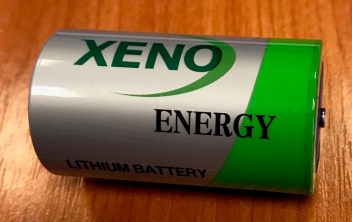 Nr.Apraksts/DescriptionMinimālā tehniskā prasība/Minimum technical requirementPiedāvātās preces konkrētais tehniskais apraksts/Specific technical description of the offered productAvots/SourcePiezīmes/RemarksVispārīgā informācija/ General informationRažotājs (nosaukums, atrašanās vieta)/ Manufacturer (name and location)Norādīt informāciju/ Specify1903.007 Baterijas, litija, Metbox 7 modemiem/ Batteries, lithium, Metbox 7 modems Tipa apzīmējums/ Type reference Parauga piegāde laiks tehniskajai izvērtēšanai (pēc pieprasījuma 1 gab. no pieprasītā tipa), darba dienas/ Delivery time for sample technical check(on request 1 item, from request type), working days≤ 10 darba dienas/ ≤10work daysDokumentācija/DocumentationIr iesniegts preces attēls, kurš atbilst sekojošām prasībām:/An image of the product that meets the following requirements has been submitted:".jpg" vai “.jpeg” formātā/.jpg or .jpeg formatizšķiršanas spēja ne mazāka par 2Mpix/resolution of at least 2Mpixir iespēja redzēt  visu produktu un izlasīt visus uzrakstus uz tā/the complete product can be seen and all the inscriptions on it can be readattēls nav papildināts ar reklāmu/the image does not contain any advertisementAtbilst/ConfirmOriģinālā lietošanas instrukcija sekojošās valodās/ Original instructions for use in the following languagesLV vai/or ENVides nosacījumi/Environmental conditionsDarba temperatūras apakšēja robeža/ Lowest working temperature limit≤ -35 °CDarba temperatūras augšēja robeža/ Highest temperature limit≥ +65 °CTehniskā informācija/Technical informationR20 (D) ar vadiem/ R20 (D) with wiresAtbilst/ ConfirmElektroķīmiskā sistēma Lithium – Thionyl chloride (Li-SOCl2)/ Electrochemical system Lithium – Thionyl chloride (Li-SOCl2)Atbilst/ ConfirmNominālais spriegums/ Voltage nominal3,6 VNominālā kapacitāte (pie 5mA/20°C/līdz 2,0V)/ Capacity nominal (5mA/20°C/2,0V)≥ 18 AhMaksimāli rekomendējamā strāva/ Maximum recommended current≥ 230 mAPie baterijas, jābūt piestiprinātiem diviem lokaniem vadiem. Melns pie mīnus izvada, sarkans pie plus izvada./ Two flexible wires must be attached to the battery. Black at minus output, red at plus output.Atbilst/ ConfirmVadiem jābūt ar izolāciju/ Wires must be insulatedAtbilst/ ConfirmKatra vada garums/ Length of each wire≥ 100 mmVadu šķērsgriezums/ Wires cross-section(0,25 - 1) mm2Derīguma termiņš/ Term of validityDerīguma beigu termiņš piegādes brīdī/ Expiry date, at moment when the product is delivered≥ 6 gadiem/≥ 6 yearsIr norādīts derīguma beigu termiņš/ Expiration date Uz korpusa vai uz iepakojuma/ On the housing or on the packaging